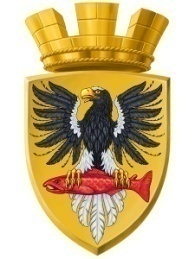 Р О С С И Й С К А Я  Ф Е Д Е Р А Ц И ЯКАМЧАТСКИЙ КРАЙП О С Т А Н О В Л Е Н И ЕАДМИНИСТРАЦИИ ЕЛИЗОВСКОГО ГОРОДСКОГО ПОСЕЛЕНИЯОт   15.07.2017 года                                                                                           № 670-пг.ЕлизовоО присвоении адреса земельному участку с кадастровым номером 41:05:0101008:3070Руководствуясь ст. 14 Федерального закона от 06.10.2003 № 131-ФЗ «Об общих принципах организации местного самоуправления в Российской Федерации», Уставом Елизовского городского поселения, согласно Правилам присвоения, изменения и аннулирования адресов, утвержденным постановлением Правительства Российской Федерации от 19.11.2014 № 1221, на основании заявления о выдачи разрешения на строительство Лушкиной П.В. и принимая во внимание: договор аренды земельного участка от 30.09.2015 №74; выписку из Единого государственного реестра прав на недвижимое имущество и сделок с ним, удостоверяющую проведенную государственную регистрацию прав собственности на земельный участок от 16.06.2016 № 4100/206/16-63925 ПОСТАНОВЛЯЮ: Присвоить адрес земельному участку с кадастровым номером 41:05:0101008:3070: Россия, Камчатский край, Елизовский муниципальный район, Елизовское городское поселение, Елизово г., Свердлова ул., 20.2. Направить настоящее постановление в Федеральную информационную адресную систему для внесения сведений установленных данным постановлением.3. Управлению делами администрации Елизовского городского поселения опубликовать (обнародовать) настоящее постановление в средствах массовой информации и разместить в информационно – телекоммуникационной сети «Интернет» на официальном сайте администрации Елизовского городского поселения. 4. Лушкиной П.В. обратиться в филиал федерального государственного бюджетного учреждения «Федеральная кадастровая палата Федеральной службы государственной регистрации, кадастра и картографии» по Камчатскому краю для внесения изменений уникальных характеристик объекта недвижимого имущества.5. Контроль за исполнением настоящего постановления возложить на руководителя Управления архитектуры и градостроительства администрации Елизовского городского поселения.И.о. Главы администрации Елизовского городского поселения                                                    В.А. Масло